 RAFAEL MATAS MACIA Curriculum Rafael Matas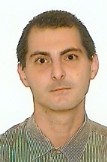 OBJETIVO PROFESIONAL Participar de forma activa y constante en el desarrollo de procesos y técnicas de ventas. Aprender e Impulsar en mi persona, el desarrollo necesario para participar cada vez mas en la eficacia y calidad de mi grupo de trabajo.EXPERIENCIAInnovadom Invest, SL 10/2011-3/2013Seguro y Bienes Inmuebles (Tecnología - Desarrollo Web) Torrevieja (Alicante) Creación y Desarrollo webs. Gestión anuncion portales de inmuebles. Posicionamiento - SEO buscadoresSanta Lucia Seguros 7/2011-10/2011Seguro y Bienes Inmuebles (Atención al cliente) Torrevieja EspañaTelemarketing - Venta y Concertación telefónica.TeleGest Elche 5/2011-7/2011Marketing (Comercial - Ventas) Telemarketing - Venta y Concertación telefónica.Torrevieja EspañaFORMACIÓN Electricidad-Electrónica / Informática 0/1989FP2 / Grado MedioSalesianos San José Artesano   Elche  Alicante . Informática y nuevas tecnologías Graduado Escolar 6/1985Graduado Escolar / ESO / Primaria Salesianos San Rafael   Elche  Alicante . Genérica no específica FORMACIÓN COMPLEMENTARIA Curso Programación MS-DOS  1986   95h  Analisis y Progamación en MS-DOS. Sistemas Operativos. Informática y nuevas tecnologías Salesianos San José Artesano.  ElcheCurso Programación BASIC.  1986   100 h.  Programación sistema BASIC. Informática y nuevas tecnologías Salesianos San José Artesano.  ElcheCurso Básico PASCAL.COBOL Principios del Cobol y Pascal. Informática y nuevas tecnologías Salesianos San José Artesano.  ElcheHABILIDADES/CAPACIDADESIDIOMAS InglésNivel Intermedio INFORMÁTICAINFORMACIÓN ADICIONALhttp://rafaelmatas.MiCVweb.comINFORMATICA-INTERNET  AVANZADO INGLES  MEDIO Habilidades sociales y empresariales. Capacidad de trabajo. Adaptabilidad a métodos diversos. Dotes para organizar y programar. Experiencia en relaciones y trato con clientes y proveedores. Nivel alto en informática. Conocimientos de Electricidad-Electrónica. Manipulador Alimentos.Habilidad 1Habilidad 2Habilidad 3Habilidad 4Habilidad 5Habilidad 6